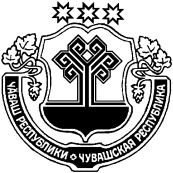    В соответствии с Федеральным законом от 06.10.2003 № 131-ФЗ «Об общих принципах организации местного самоуправления в Российской Федерации», Федеральным законом от 24.06.1998г. № 89-ФЗ «Об отходах производства и потребления», Федеральным законом от 31.12.2017 г. № 503-ФЗ «О внесении изменений в Федеральный закон «Об отходах производства и потребления» и отдельные законодательные акты РФ»,     администрация Юманайского сельского поселения постановляет:Утвердить реестр мест  (площадок) накопления твердых коммунальных отходов на территории Юманайского сельского поселения в соответствии с приложением к настоящему постановлению.Признать утратившим силу постановление администрации Юманайского сельского поселения от 10.12.2018  № 85 «Об утверждении реестра мест (площадок) накопления твердых коммунальных отходов на территории Юманайского сельского поселения».    3. Настоящее постановление разместить на официальном сайте  Юманайского сельского поселения.Глава Юманайскогосельского поселения			                                                                      О.П. ЯковлевПриложение к постановлению администрации Юманайского сельского поселения от 20.09.2020  № 55Реестр мест  (площадок) накопления твердых коммунальных отходов на территории Юманайского сельского поселенияЧĂВАШ РЕСПУБЛИКИÇĚМĚРЛЕ РАЙОНĚЧУВАШСКАЯ РЕСПУБЛИКА ШУМЕРЛИНСКИЙ  РАЙОН  ЮМАНАЙ ЯЛ ПОСЕЛЕНИЙĚН АДМИНИСТРАЦИЙĚ ЙЫШĂНУ20.09.2020   55   №Юманай сали АДМИНИСТРАЦИЯЮМАНАЙСКОГО СЕЛЬСКОГОПОСЕЛЕНИЯ ПОСТАНОВЛЕНИЕ20.09.2020   № 55 с. Юманай   Об утверждении реестра мест (площадок) накопления твердых коммунальных отходов на территории Юманайского сельского поселенияНомер площадкиДанные о нахождении мест (площадок) накопления твердых коммунальных отходовДанные о нахождении мест (площадок) накопления твердых коммунальных отходовДанные о нахождении мест (площадок) накопления твердых коммунальных отходовДанные о нахождении мест (площадок) накопления твердых коммунальных отходовДанные о технических характеристиках мест (площадок) накопления твердых коммунальных отходовДанные о технических характеристиках мест (площадок) накопления твердых коммунальных отходовДанные о технических характеристиках мест (площадок) накопления твердых коммунальных отходовДанные о технических характеристиках мест (площадок) накопления твердых коммунальных отходовДанные о технических характеристиках мест (площадок) накопления твердых коммунальных отходовДанные о технических характеристиках мест (площадок) накопления твердых коммунальных отходовДанные о собственниках мест (площадок) накопления твердых коммунальных отходов  (Контрагент)Данные о собственниках мест (площадок) накопления твердых коммунальных отходов  (Контрагент)Данные об источниках образования твердых коммунальных отходов, которые складируются в местах (на площадках) накопление твердых Номер площадкиАдрес контейнерной площадки  Географические координатыГеографические координатыЗемельный участок расположен на земельном участке с кадастровым номером Информация по контейнерам и бункерамИнформация по контейнерам и бункерамИнформация по контейнерам и бункерамИнформация о месте  накопления твердых коммунальных отходовИнформация о месте  накопления твердых коммунальных отходовИнформация о месте  накопления твердых коммунальных отходовДанные о собственниках мест (площадок) накопления твердых коммунальных отходов  (Контрагент)Данные о собственниках мест (площадок) накопления твердых коммунальных отходов  (Контрагент)Данные об источниках образования твердых коммунальных отходов, которые складируются в местах (на площадках) накопление твердых Номер площадкиАдрес контейнерной площадки  северная широтавосточная долготаЗемельный участок расположен на земельном участке с кадастровым номером ОбъемТип контейнераКол-во контейнеровОснование (бетон, асфальт, и.т.д или отсутствуют)Ограждение (профнастил, сетка рабица и т.д. или отсутствует)Площадь контейнерной площадки кв.м.Наименование физического или юридического лицаДля юридических лиц - ЕГРЮЛ, для индивидуальных предпринимателей - ЕГРИП, для физических лиц - документ удостоверяющий личность, или ИНН  Данные об источниках образования твердых коммунальных отходов, которые складируются в местах (на площадках) накопление твердых 1с. Юманай, ул. Мира 55,373546,41391,1пластик3бетонпрофнастил12Администрация Юманайского сельского поселения 21000509218ИЖД2с. Юманай, ул. Октябрьская55,302546,56181,1пластик2бетонпрофнастил12Администрация Юманайского сельского поселения 21000509218ИЖД3с. Юманай, ул. Гагарина55,365746,41251,1пластик2бетонпрофнастил12Администрация Юманайского сельского поселения 21000509218ИЖД4с. Юманай, ул. Мира55,373346,4251,1пластик2бетонпрофнастил12Администрация Юманайского сельского поселения 21000509218МКД5с. Юманай, ул. Мира55,421646,43331,1пластик2бетонпрофнастил12Администрация Юманайского сельского поселения 21000509218МКД6д. Луговая, ул. Николаева55,365546,4131,1пластик2бетонпрофнастил12Администрация Юманайского сельского поселения 21000509218ИЖД7д. Луговая, ул. Николаева55,44346,4451,1пластик2бетонпрофнастил12Администрация Юманайского сельского поселения 21000509218ИЖД8д. Тарн-Сирма, ул. Винокурова55,38646,42581,1пластик2бетонпрофнастил12Администрация Юманайского сельского поселения 21000509218ИЖД9д. Вторые Ялдры, ул. Ундрицова-Ахаха55,443846,40591,1пластик2бетонпрофнастил12Администрация Юманайского сельского поселения 21000509218ИЖД10д. Вторые Ялдры, ул. Ундрицова-Ахаха55,373346,40591,1пластик2бетонпрофнастил12Администрация Юманайского сельского поселения 21000509218ИЖД11д. Эшменейкино, ул. Матросова55,375546,4231,1пластик2бетонпрофнастил12Администрация Юманайского сельского поселения 21000509218ИЖД12д. Кадеркино, ул. Интернациональная55,382446,38241,1пластик2бетонпрофнастил12Администрация Юманайского сельского поселения 21000509218ИЖД13д. Кадеркино, ул. Интернациональная55,373346,40591,1пластик2бетонпрофнастил12Администрация Юманайского сельского поселения 21000509218ИЖД14д. Пюкрей55,361846,38231,1пластик2бетонпрофнастил12Администрация Юманайского сельского поселения 21000509218ИЖД15Кладбище возле с. Юманай55,421646,43331,1пластик2бетонпрофнастил12Администрация Юманайского сельского поселения 21000509218